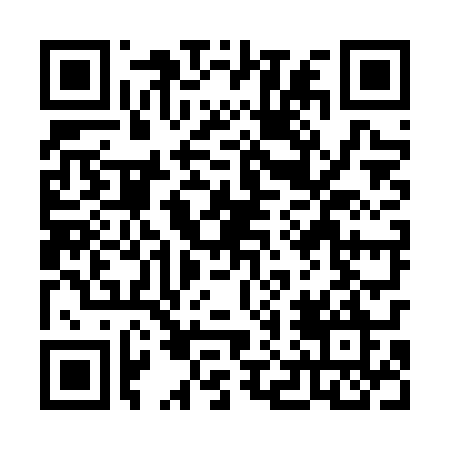 Ramadan times for Piaszczyna, PolandMon 11 Mar 2024 - Wed 10 Apr 2024High Latitude Method: Angle Based RulePrayer Calculation Method: Muslim World LeagueAsar Calculation Method: HanafiPrayer times provided by https://www.salahtimes.comDateDayFajrSuhurSunriseDhuhrAsrIftarMaghribIsha11Mon4:164:166:1512:013:505:485:487:4012Tue4:144:146:1312:013:515:505:507:4213Wed4:114:116:1012:013:535:525:527:4414Thu4:084:086:0812:003:555:545:547:4615Fri4:064:066:0512:003:565:565:567:4916Sat4:034:036:0312:003:585:585:587:5117Sun4:004:006:0012:003:596:006:007:5318Mon3:573:575:5811:594:016:026:027:5519Tue3:553:555:5511:594:026:046:047:5720Wed3:523:525:5311:594:046:066:067:5921Thu3:493:495:5011:584:056:076:078:0222Fri3:463:465:4811:584:076:096:098:0423Sat3:433:435:4511:584:086:116:118:0624Sun3:403:405:4311:574:106:136:138:0825Mon3:373:375:4111:574:116:156:158:1126Tue3:343:345:3811:574:136:176:178:1327Wed3:313:315:3611:574:146:196:198:1528Thu3:283:285:3311:564:156:206:208:1829Fri3:253:255:3111:564:176:226:228:2030Sat3:223:225:2811:564:186:246:248:2331Sun4:194:196:2612:555:207:267:269:251Mon4:164:166:2312:555:217:287:289:282Tue4:124:126:2112:555:227:307:309:303Wed4:094:096:1812:545:247:327:329:334Thu4:064:066:1612:545:257:347:349:355Fri4:034:036:1312:545:267:357:359:386Sat3:593:596:1112:545:287:377:379:417Sun3:563:566:0912:535:297:397:399:438Mon3:533:536:0612:535:307:417:419:469Tue3:493:496:0412:535:327:437:439:4910Wed3:463:466:0112:535:337:457:459:51